Протокол процедуры переторжкиСПОСОБ И ПРЕДМЕТ ЗАКУПКИ:Запрос предложений в электронной форме  на право заключения договора на выполнение работ «Оформление правоустанавливающих документов на земельные участки, исходно-разрешительных документов для размещения объектов электросетевого хозяйства с целью выполнения мероприятий по технологическому присоединению заявителей на территории филиала ЭС ЕАО»    (Лот № 18801-КС ПИР СМР-2021-ДРСК).КОЛИЧЕСТВО ПОДАННЫХ НА ЭТАП ЗАЯВОК НА УЧАСТИЕ В ЗАКУПКЕ: 2 (две) заявки.НМЦ ЛОТА (в соответствии с Извещением о закупке): НМЦ представлена в виде цен на каждую единицу товара, работы, услуги согласно приложению к Документации о закупке, превышение которых (по каждой единице товара, работы, услуги) не допускается. При этом максимальным значением цены договора является сумма в размере: 4 000 000.00 руб., без учета НДС.ОТМЕТИЛИ:В соответствии с решением Закупочной комиссии (Протокол №24 /УКС-Р от 07.12.2020 г.) к процедуре переторжки были допущены следующие участники: ООО "БИРОБИДЖАНСКОЕ ЗЕМЛЕУСТРОИТЕЛЬНОЕ ПРЕДПРИЯТИЕ" ,  ООО "ГЕЛИОС"Предмет переторжки: цена заявки.Участие в процедуре переторжки приняли 2 (два) участника, а именно:ООО "БИРОБИДЖАНСКОЕ ЗЕМЛЕУСТРОИТЕЛЬНОЕ ПРЕДПРИЯТИЕ"ООО "ГЕЛИОС"Процедура переторжки осуществлялась с использованием средств электронной торговой площадки: Единая электронная торговая площадка (АО «ЕЭТП»), в присутствии секретаря Закупочной комиссии.Дата и время начала процедуры переторжки: 15:00 часов (по местному времени Организатора) 08.12.2020 г.Место проведения процедуры переторжки: Единая электронная торговая площадка (АО «ЕЭТП»), по адресу в сети «Интернет»: https://rushydro.roseltorg.ru.В результате проведения переторжки условия заявок на участие в закупке были изменены следующим образом:      Секретарь Закупочной комиссии                                                   Чуясова Е.Г.       Тел. (4162) 397-268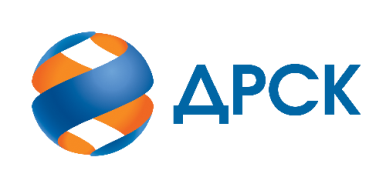                                                                      АКЦИОНЕРНОЕ ОБЩЕСТВО                «ДАЛЬНЕВОСТОЧНАЯ РАСПРЕДЕЛИТЕЛЬНАЯ СЕТЕВАЯ КОМПАНИЯ»№24/УКС -П08.12.2020№п/пДата и время регистрации заявкиНаименование, ИНН Участника и/или его идентификационный номерЦена заявки, руб. без НДСЦена заявки, руб. без НДСпосле переторжки08.10.2020 05:08ООО "ГЕЛИОС" 
ИНН/КПП 7901003962/790101001 
ОГРН 1027900512903максимальная (предельная) цена Договора - 4 000 000.00;                                            суммарная стоимость согласно приложений 1.1-1.6. к ТТ -  69 622,87максимальная (предельная) цена Договора - 4 000 000.00;                                            суммарная стоимость согласно приложений 1.1-1.6. к ТТ -  19 400,0007.10.2020 16:26ООО "БИРОБИДЖАНСКОЕ ЗЕМЛЕУСТРОИТЕЛЬНОЕ ПРЕДПРИЯТИЕ" 
ИНН/КПП 7901536199/790101001 
ОГРН 1107901000624максимальная (предельная) цена Договора - 4 000 000.00;                                            суммарная стоимость согласно приложений 1.1-1.6. к ТТ -  73 287,33максимальная (предельная) цена Договора - 4 000 000.00;                                            суммарная стоимость согласно приложений 1.1-1.6. к ТТ -  20 000,00